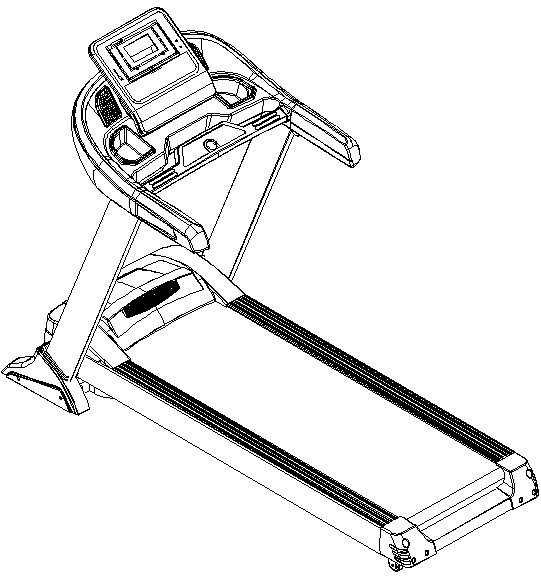 Návod na použitie: Fassi F 8.0 futópad + mellkasi öv                 kód: 7679                 HUTisztelt vásárlókÖrülünk, hogy a Fassi készüléket választotta. Ezt a minőségi terméket otthoni használatra tervezték. A készülék összeszerelése előtt figyelmesen olvassa el a használati utasítást. A készüléket csak a jelen kezelési útmutatóban leírtak szerint használja. Tartsa meg ezt a kézikönyvet a készülék működésével kapcsolatos későbbi hivatkozásokhoz.Sok szórakozást és sikert kívánunk az edzéshez.A Fassi csapatJótállásA Fassi minőségű termékeket otthoni fitnesz edzéshez tervezték és tesztelték.Az eladó 2 év garanciát vállal erre a termékre.A garancia nem terjed ki a helytelen telepítés, a helytelen karbantartás, a mechanikai sérülések, az alkatrészek elhasználódása, normál használat, elkerülhetetlen események, szakszerűtlen beavatkozás, nem megfelelő kezelés vagy helytelen elhelyezés által okozott károkra. Panasz esetén forduljon hozzánk.A jótállási időszak az eladás napján kezdődik (ezért őrizze meg a vásárlás igazolását).Ügyfélszolgálat Jegyezze fel a termék pontos nevét és sorozatszámát, hogy a legjobban segítsünk Önnek a készülékével kapcsolatos problémák megoldásában. Ezeket az információkat a számlán találja meg.Újrahasznosítási utasításokA Fassi újrahasznosítható. Kérjük, hogy élettartama végén adja vissza készülékét egy hulladékgyűjtő helyre (vagy kijelölt helyre).
ElérhetőségDuvlan s.r.o.K Zornici 1990/23957 01  Bánovce nad Bebravoue-mail: servis@duvlan.comweb: www.duvlan.com 
UtasításokEz a kezelési útmutató csak az ügyfél számára készült. A Fassi nem vállal felelősséget a fordítás vagy a termék műszaki változtatásai által okozott hibákért.Fontos biztonsági figyelmeztetésA súlyos sérülések kockázatának csökkentése érdekében a termék használata előtt olvassa el az alábbi biztonsági utasításokat. Fontos információkat fog megtudni a készülék biztonságáról, megfelelő használatáról és karbantartásáról. Őrizze meg ezt az üzemeltetési utasítást a jövőbeni javítások, karbantartások vagy alkatrészek megrendelésekor.
1. Ezt az eszközt nem használhatja 140 kg-nál nagyobb súlyú személy.2. A készüléket felnőttek képzésére tervezték. Ne hagyjon gyermekeket és háziállatokat felügyelet nélkül a gépteremben.3. Helyezze a készüléket csúszásmentes felületre. Ha meg akarja védeni a padlóját, helyezzen védőbetétet a készülék alá.4. Biztosítson elegendő helyet a készülék biztonságos használatához. A gép közelében min. Szabad területnek kell lennie. 0,6 m.5. A készüléket beltérben használja, és védje a nedvességtől és a portól. Ne helyezze a készüléket fedett verandára vagy víz közelébe.6. A készüléket otthoni használatra tervezték. HC alkalmazási és hatékonysági osztály (STN EN957 - 10 szabvány). Az eszköz kereskedelmi használatára az eszközre nem vonatkozik a gyártó garanciája.7. Az eszköz nem alkalmas terápiás alkalmazásra.8. Egészségügyi szövődmények és korlátok esetén konzultáljon orvosával az edzéssel.Meg fogja mondani, hogy melyik képzés alkalmas az Ön számára.9. A helytelen edzés és képességeinek túlértékelése károsíthatja egészségét.10. Ha hányinger, mellkasi fájdalom vagy nehézlégzés tapasztal edzés közben, azonnal hagyja abba az edzést és forduljon orvoshoz.11. Ne kezdje el az edzést, amíg nem biztos abban, hogy a készülék megfelelően van hajtva és beállítva.12. A készülék telepítésekor pontosan kövesse az utasításokat.13. Csak eredeti Fassi alkatrészeket használjon (lásd a listát).14. Húzza meg határozottan az összes mozgó alkatrészt, hogy megakadályozza, hogy edzés közben meglazuljanak.15. Ne használja a készüléket mezítláb vagy laza cipővel. Edzés közben ne viseljen laza ruházatot. Tedd el az összes ékszert, mielőtt elkezdesz edzeni. Helyesen állítsa be a haját, hogy az ne zavarja Önt edzés közben.16. A sérült alkatrészek veszélyeztethetik az Ön biztonságát és befolyásolhatják a készülék élettartamát.17. Rendszeresen ellenőrizze az összes anya és csavar szorosságát.18. A készülék minden összeszerelését / szétszerelését gondosan kell elvégezni.19. Tartsa távol a kezét és a lábát a mozgó alkatrészektől.20. Legyen különösen óvatos a készülék emelésekor vagy mozgatásakor, hogy elkerülje a hát sérülését. Mindig megfelelő emelési technikákat alkalmazzon, vagy szükség esetén kérjen segítséget más személyektől.21. A készülék súlya: 85 kg.22. A készülék teljes méretei (H x Sz x M): 123 x 80 x 146 cm.Az összeszerelés kezdeteGyőződjön meg róla, hogy rendelkezik minden csavarral, anyával és szerszámmal.Kövesse gondosan a telepítési utasításokat.A fogantyú összeállításakor ügyeljen arra, hogy ne nyomjon meg egyetlen kábelt sem.Az összeszerelés megkönnyítése érdekében ne húzza meg teljesen az összes alkatrészt, de ne szorítsa meg addig, amíg az összeszerelés befejeződik.Az összeszerelés befejezése után mentse el az eszközöket, hogy a jövőben is használhatók legyenek.Az elektromos alkatrészeket, például a motort, a tápkábelt és a tápegységet, mindig tartsa távol a víz elől.Csatlakozás előtt ellenőrizze a kapcsoló közelében található feszültség címkét.FIGYELEM: A telepítés befejezése előtt ne csatlakoztassa a tápkábelt.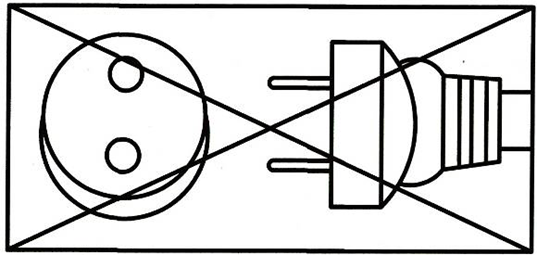 Megjegyzés: Ha a mellékelt tápkábel megsérül, a veszély elkerülése érdekében azt a beszállítónak, a szervizügynöknek vagy más képzett személynek kell kicserélnie.Edzés előttAz edzésprogram megkezdése előtt először konzultálnia kell orvosával, hogy megállapítsa, van-e olyan egészségügyi vagy fizikai problémája, amely veszélyeztetheti egészségét és biztonságát, vagy kárt okozhat. Orvos ajánlása szükséges, különösen, ha olyan gyógyszereket szed, amelyek befolyásolják a szívritmust, a vérnyomást vagy a koleszterinszintet. Csak akkor javasoljuk a gép használatát, ha orvoshoz fordul.Legyen tisztában testének jeleivel. A helytelen vagy túlzott testmozgás károsíthatja egészségét. Ha szédülést, hányingert, mellkasi fájdalmat, hátfájást vagy egyéb orvosi tüneteket tapasztal, azonnal hagyja abba az edzést és a folytatás előtt forduljon orvoshoz.Végezzen bemelegítő gyakorlatokat.Soha ne helyezzen semmilyen tárgyat a futópad nyílásaiba.Viseljen megfelelő ruházatot edzés közben. Ne viseljen olyan ruházatot, amely elakadhat a gépen. Futó vagy aerob cipőre is szükség van a gép használatakor.Soha ne indítsa el a futópadot, ha valaki a futófelületen áll.A gép használata előtt ellenőrizze az anyák és csavarok szoros rögzítését.Edzés közbenÓvatosan járjon el a futópadra felszálláskor. Ha lehetséges, használja a korlátokat. Ne másszon fel a futópadra, ha nagy sebességgel halad.Tartson távol minden laza ruházatot és törölközőt a futófelülettől.A futópadhoz való eljutáshoz álljon a szalag mindkét oldalán a jobb és a bal sínen, mielőtt elindulna.A futópad képes nagy sebességgel haladni. A hirtelen sebességváltozás elkerülése érdekében állítsa be a sebességet kis lépésekben.Tartsa távol a kezét az összes mozgó alkatrésztől.Edzés előtt mindig helyezze be a biztonsági kulcsot, és rögzítse a csapot a ruházathoz az öv területén. Ha problémába ütközik, és gyorsan le kell állítania a motort, egyszerűen távolítsa el a biztonsági kulcsot a számítógépről.Soha ne hagyja felügyelet nélkül a futópadot működés közben.Soha ne próbáljon megfordulni, amikor a futópad leereszkedik. Mindig tartsa a fejét és a testét előre nézve.Ne terhelje túl magát edzés közben. Ha fájdalmat vagy kényelmetlenséget tapasztal, azonnal hagyja abba a testmozgást, és forduljon orvosához.A készüléket mindig az előírt módon használja. Ha hibás alkatrészeket talál az eszköz telepítése vagy ellenőrzése során, vagy ha szokatlan zajokat hall a készülék használata közben, azonnal álljon meg. Ne használja a készüléket, amíg a probléma nem oldódott meg.Edzés utánCsökkentse fokozatosan a sebességet, majd nyomja meg a számítógép STOP gombját.A futófelületről való leszálláshoz a szalag leállítása után álljon a jobb és a bal sínen a szalag mindkét oldalán.Amikor nem a futópadot használja, vegye ki a biztonsági kulcsot, és tárolja biztonságos helyen. Tartsa a biztonsági kulcsot gyermekek elől elzárva.Végezzen relaxációs gyakorlatokat az edzés végén.Miután befejezte az edzést, kövesse a Futópad összecsukása szakasz utasításait.Rendszeresen ellenőrizze és húzza meg a futópad összes részét.A kézikönyvben leírt karbantartási és beállítási műveletek elvégzése előtt mindig húzza ki a tápkábelt. Csak akkor távolítsa el a motorfedelet, ha erre egy hivatalos szervizképviselő utasítja. A jelen kézikönyvben fel nem sorolt ​​javításokat csak hivatalos szervizképviselet végezheti.A készülék leválasztásához állítsa a főkapcsolót OFF állásba, mielőtt kihúzza a csatlakozót az aljzatból.Az áramütés kockázatának csökkentése érdekében tartson minden elektromos alkatrészt, mint például a motort, a tápkábelt és a kapcsolót, víz vagy más folyadéktól elzárva. Ne helyezzen semmit a korlátra, a számítógépes konzolra vagy a szalagra. Soha ne helyezzen folyadékot az egység egyetlen részére sem.A futópadon ne módosítson és ne próbáljon meg olyan más szolgáltatást, amely nem szerepel a kézikönyv telepítési és karbantartási szakaszában.Bontott ábra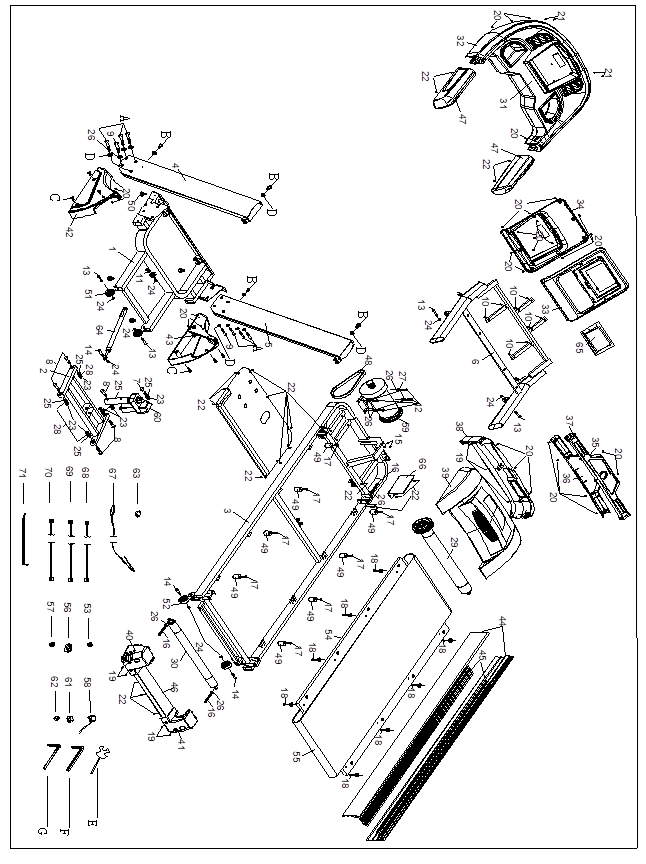 Alkatrés listaBontott ábra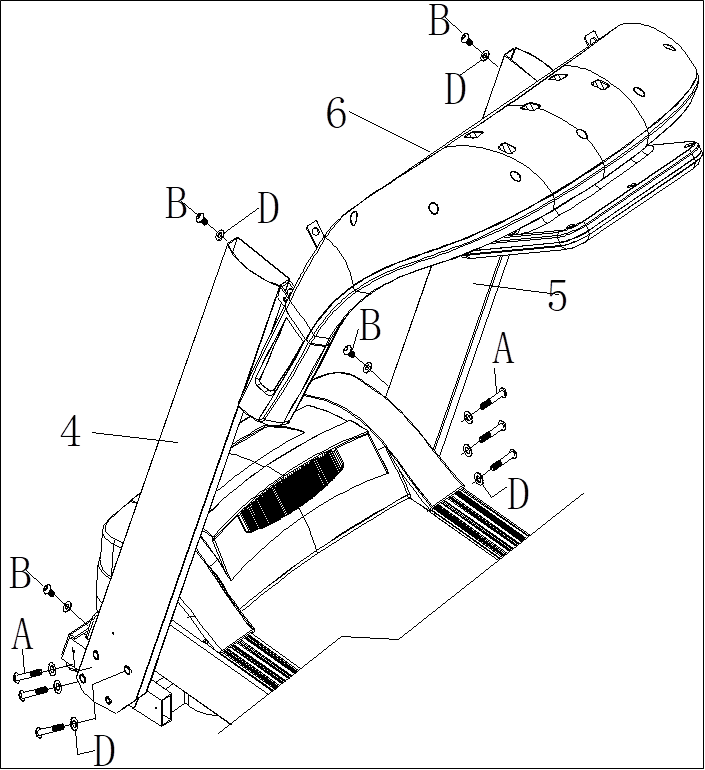 Figyelem:Telepítés előtt olvassa el ezt a kézikönyvet.Először ellenőrizze a pótalkatrészeket.Ellenőrizze az alkatrészeket.Ellenőrizze a megfelelő eszközöket.Készítsen elő helyet az összeszereléshez.Kövesse az utasításokat.Soha ne erőltesse az ízületeket.Rendszeresen húzza meg az ízületeket.Tartsa magánál ezt a kézikönyvet.Alkatrész lista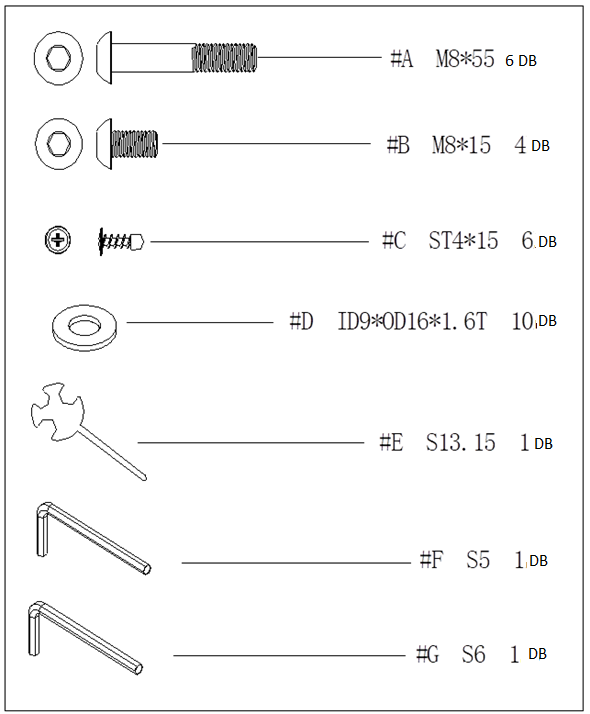 Összeszerelési útmutató1.lépés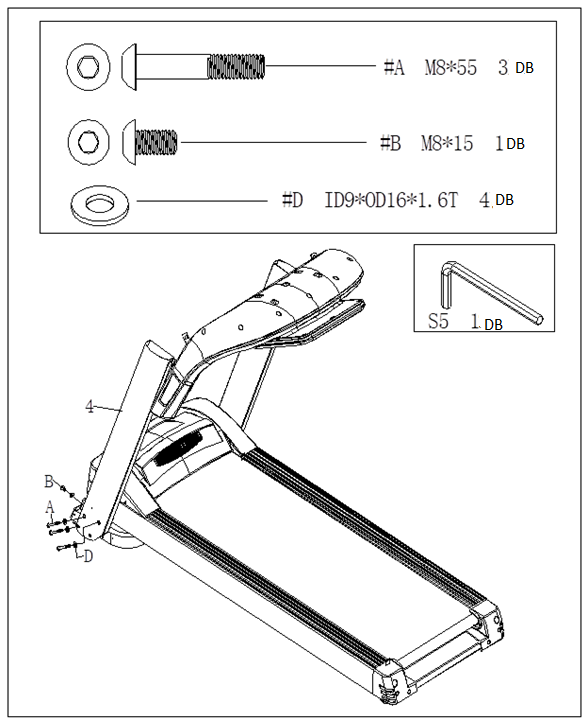 2.lépés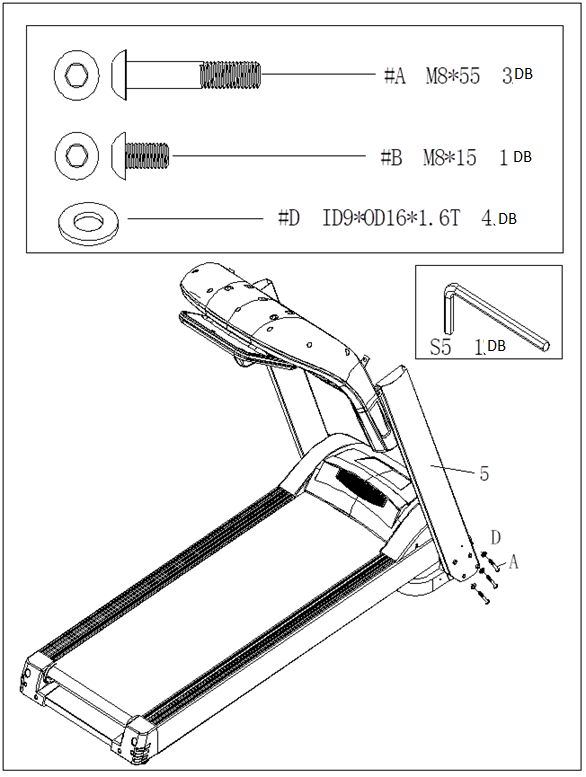 3.lépés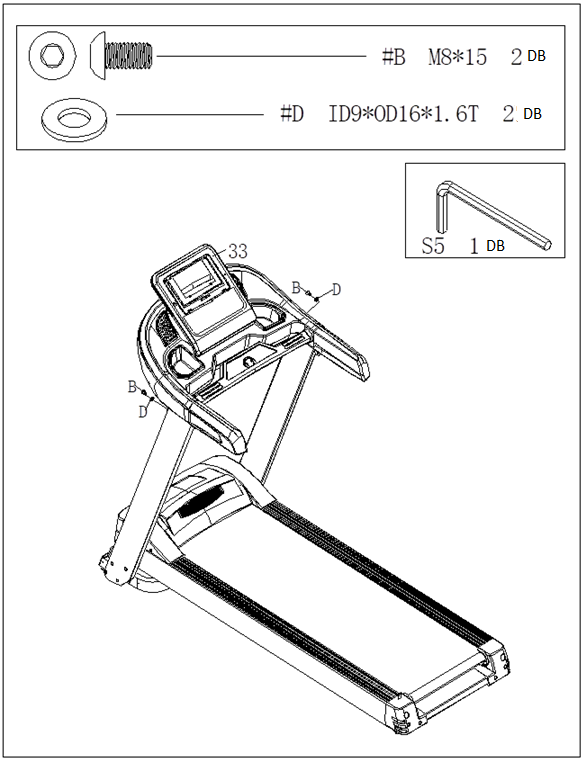 4.lépés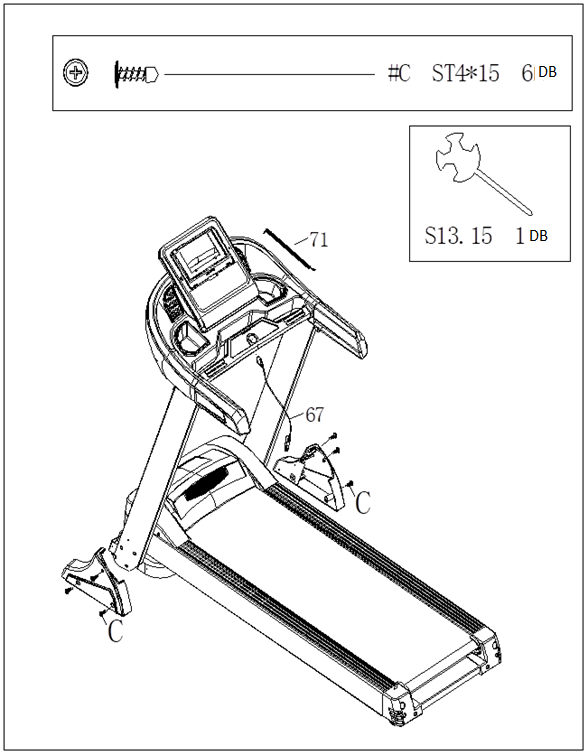 5.lépés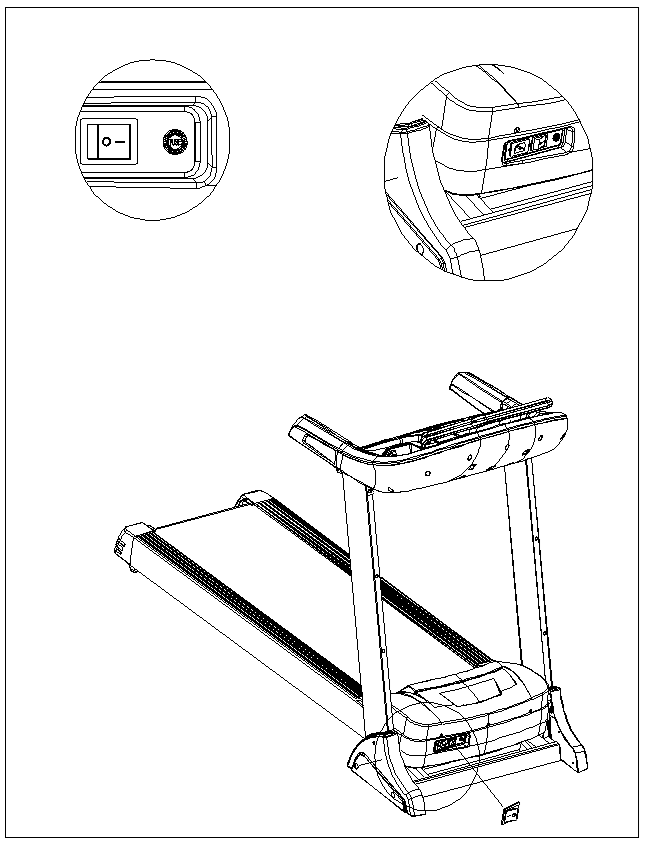 Futópad összecsukásaFigyelem: Ne álljon a futópadon összecsukáskor sem szétnyitáskor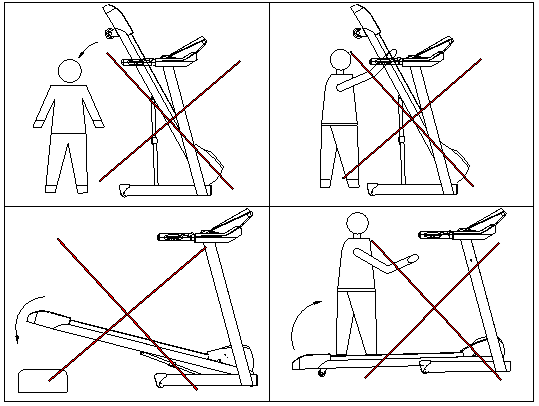 FIGYELEM: Győződjön meg arról, hogy a futópad áramtalanítva van. A futópadot a főkapcsolóval kapcsolhatja ki.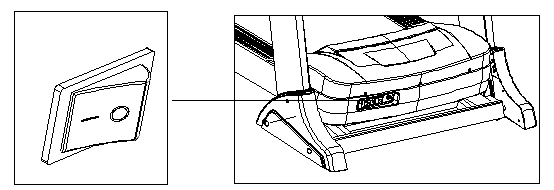 ÖsszecsukásAby A futópad behajtásához először a futópadot kell a legalacsonyabb lejtésszintre vinni. Szorosan fogja meg a hátsó burkolatot (a főkereten), emelje fel a főkeret hátulját, hogy a futópad összecsukódhasson. Ezután, amikor meghallja a "kattanás" hangját, a gép összecsukódik.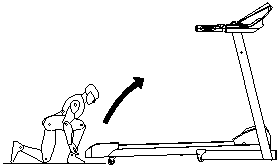 SzétnitásHelyezze a lábát a lengéscsillapítóra (amint azt a közepén lévő nyíl mutatja). Tartsa mindkét kezét a felső kupakon (a bal felső nyíl mutatja), és lassan húzza  a géphez a földre.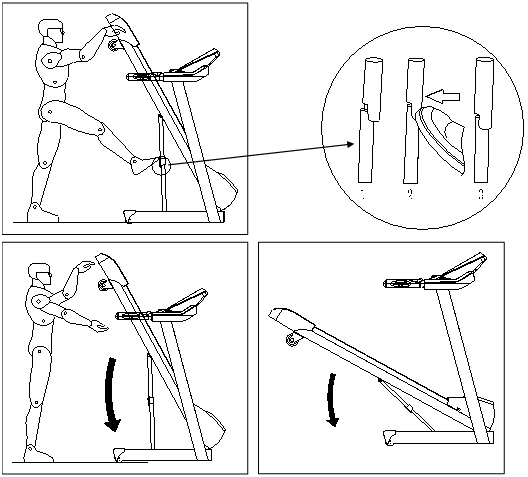 Karbantartás A gép tisztaságához használjon  nedves ruhát enyhe tisztítószerrel. Ne tisztítson a szalag és a futópad között. A szalag sima mozgásához szilikonzsírra van szükség.Használat előtt ellenőrizze az alkatrészek kopását.Ha kétségei vannak, ne használja a futópadot, és vegye fel a kapcsolatot segélyvonalunkkal.Fordítson különös figyelmet a rögzítő csavarokra, és ellenőrizze, hogy szorosan vannak-e rögzítve.Ha tapad a szalag (nem fut simán)Egy idő után (attól függően, hogy milyen gyakran használja a gépet) úgy érezheti, hogy a szalag ragad. Javasoljuk, hogy a szalag és a deszka közé egy könnyű réteg szilikonzsírt vigyen fel, az alábbiak szerintKenésA futópad súrlódásának (tapadásának) csökkentése és a kopás minimalizálása érdekében lehetőség van szilikonzsír vagy WD-40 felvitele közvetlenül a futópadra és a futópad alá.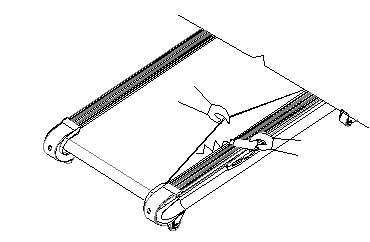 Megjegyés : Kenőanyag alkalmazható, ha megtapad. A felvitelhez egyszerűen emelje fel a futópad egyik oldalát, és fújjon zsírt a deszkára és a futópad aljára, lásd az ábrát.Futószalag beállításaMegjegyzés : A legtöbb embernek az egyik lába erősebb, mint a másik, így a szalag hajlamos lehet az egyik oldalra kinyúlni az erősebb láb által kifejtett megnövekedett nyomás miatt. Ha ez megtörténik, vagy távolítsa el a futópadot, és hagyja, hogy a szalag visszamenjen a közepére, vagy a másik lábával nyomjon rá a szalag oldalára, hogy visszahelyezze a középpontba..Ha a szalag jobbra mozdult, fordítsa el a jobb oldali feszítőcsavart az óramutató járásával megegyező irányba 1/4 fordulattal, és ellenőrizze újra. Ha továbbra is jobbra fut, egyszerűen állítsa be a bal oldali feszítőcsavart az turning fordításával az óramutató járásával ellentétes irányba és ellenőrizze újra..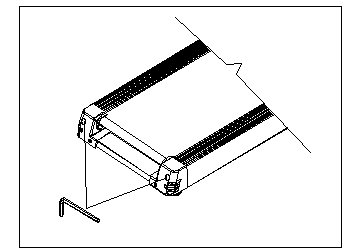 Ha a szalag balra mozdult, fordítsa el a bal feszítőcsavart ¼ forgassa az óramutató járásával megegyező irányba. Ha továbbra is balra fut, egyszerűen állítsa be a jobb oldali feszítőcsavart az turning forgatásával az óramutató járásával ellentétes irányba.Ha túl laza, forgassa mindkét feszítőcsavart 1/4 fordulattal jobbra.Ha túl szoros, forgassa mindkét feszítőcsavart 1/4 fordulattal az óramutató járásával ellentétes irányba.Használati utasításokKépernyő leírás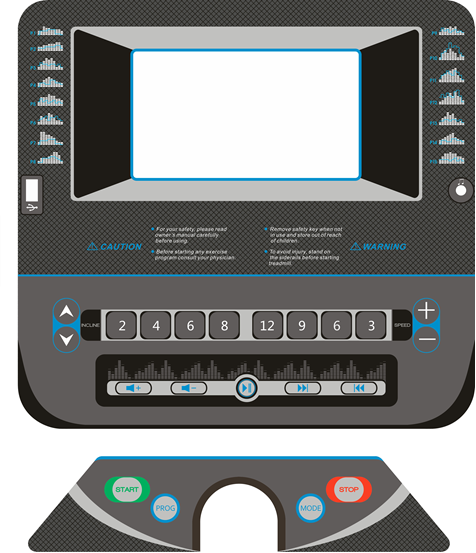 • SPEED (1. ablak): Megjeleníti az aktuális sebességet.• INCLINE / DIS / CAL - lejtés / távolság / kalória (2. ablak): Amikor az INCLINE villog, az ablak megmutatja a lejtést. Amikor a DIS villog, az ablak kilométerben mutatja a távolságot. Amikor a CAL villog, az ablak az elégetett kalóriákat mutatja. Megjeleníti a program számát, amikor belép a programválasztásba.• TIME / PULSE (3. ablak): Amikor a TIME villog, az ablak percekben mutatja az edzés időtartamát. Amikor a PULSE villog, az ablak pulzusszámot mutat percenként, de mindkét tenyerét a rozsdamentes acél pulzusérzékelőkön kell hagynia. Amikor az érték megjelenik, egy 3 másodperces visszaszámlálás indul.• Rácsablak: A programot grafikus formában jeleníti meg.• Hang ikon: Megjeleníti a hangerő szintjét.• KÉZI / IDŐ / TÁV / KALÓRIA / PROGRAM: Megjeleníti a kézi üzemmódot / idő visszaszámlálás módot / távolság visszaszámlálás módot / kalória visszaszámlálás módot.Gombok funkciói• PROG: Kiválasztja a programokat. A kiválasztás sorrendje: kézi üzemmód - P1-P80 - U1-U5 - FAT.• MODE: Az idő mód kiválasztása. A kiválasztás sorrendje: manuális mód - visszaszámlálás ideje - távolság visszaszámlálása - kalória visszaszámlálás. A testzsír mérésekor kiválasztja a paramétereket.• START / STOP: A gomb megnyomása után a futópad 3 másodperces visszaszámlálás után elindul. Készenléti üzemmódra váltáshoz nyomja meg újra.• SPEED: beállításhoz hozzáadja és kivonja a sebességet. Beállítja a sebességet edzés közben. A STOP gombbal állíthatja be a paramétert.• 3, 6, 9, 12 sebességgombok: Azonnal állítsa be a sebességet.• INCLINE: A lejtés összeadása és kivonása beállításkor. Az edzés közbeni lejtésszint beállítása. A STOP gombbal állíthatja be a paramétert.• 2, 4, 6, 8 lejtőgombok: A lejtést azonnal beállítja.• Bal fogantyú gomb: A lejtés beállítása.• Jobb fogantyú gomb: Beállítja a sebességet.• Zene gombok: hangerő növelése / csökkentése, következő dal, indítás / leállításFő funkciókA biztonsági kulcs behelyezése 2 másodperc múlva bekapcsolja a konzolt, és kézi üzemmódba kapcsol.1. Manuális mód:Csatlakoztassa a tápkábelt és kapcsolja be a készüléket, nyomja meg a PROG gombot a görgetéshez: P1-P80 - U1-U5 - FAT. Nyomja meg a START gombot, a visszaszámlálás a 3-as ablakban kezdődik: 3333-2222-1111 hangjelzések kíséretében, majd a futópad minimális sebességgel elindul. A sebességet és a lejtést a SPEED +/- és INCLINE +/- gombok megnyomásával állíthatja be, vagy a kijelzőn vagy a fogantyúkon található sebesség vagy lejtés gombok segítségével állíthatja be őket. A készenléti állapotba való visszatéréshez nyomja meg a STOP gombot vagy távolítsa el a biztonsági kulcsot.2. Visszaszámlálás mód:A PROG gomb megnyomásával a következők közül választhat: visszaszámlálás, távolság visszaszámlálás, kalória visszaszámlálás. A megfelelő ablak megjeleníti az alapértelmezett értékeket és villog. Ekkor a SPEED gombbal állítsa be a kívánt értéket. Nyomja meg a START gombot, a 3. ablak elindítja a visszaszámlálást: 3333-2222-1111. A kezdeti sebesség 1 km / h, a sebesség és a lejtés beállításához használja a SPEED +/- vagy INCLINE +/- gombokat. Amikor a visszaszámlálás eléri a nullát, az öv lelassul és leáll. Megnyomhatja a STOP gombot, vagy kiválaszthatja a biztonsági kulcsot, majd a készülék visszatér készenléti állapotba.3. Beépített programok:Nyomja meg a PROG gombot, válassza ki a P1-80 beépített programok egyikét, az időablak villogni kezd, és megjeleníti az alapértelmezett értéket. Ekkor nyomja meg a SPEED gombot és állítsa be a kívánt értéket. Minden program 10 időelosztott szegmensből áll. A START gomb 3 másodperces visszaszámlálásával a futópad sebessége és lejtése megegyezik az 1. szegmens sebességével. Amikor a szegmens elkészült, a program automatikusan a következő szegmensre lép. Ugyanakkor lehetőség van ennek a szegmensnek a sebessége és dőlése értékének beállítására. Amikor az utolsó szakasz befejeződik, a program véget ér, a futópad lelassul és leáll. A sebességet és a lejtést a SPEED +/- vagy INCLINE +/- gombok megnyomásával állíthatja be, de a következő szakaszban automatikusan a beállított értékekre változik. A készülék készenléti állapotba való visszatéréséhez nyomja meg a STOP gombot, vagy válassza a biztonsági gombot.Működés futás közben• SPEED gomb - csökkenti a sebességet.• A SPEED + gomb növeli a sebességet.• INCLINE gomb - csökkenti a dőlésszöget.• Az INCLINE + gomb növeli a dőlésszöget.• Amikor mindkét tenyerét 5 másodpercre erősen a fogantyúkon lévő érzékelőkre helyezi, a konzol megjeleníti a hozzávetőleges pulzusszámot.• Nyomja meg a STOP gombot az edzés szüneteltetéséhez.Szív frekvenció funkcióHelyezze mindkét tenyerét 5 másodpercre a fogantyúkon lévő érzékelőkre. Mindkét tenyér használata pontosabb eredményt biztosít. A pulzusablak a hozzávetőleges pulzusszámot mutatja. A mérést nem használják orvosi célokra vagy a pulzus pontos mérésére.Biztonsági kulcs funkcióHa bármilyen helyzetben kiveszi a biztonsági kulcsot, a 2. és 3. ablakban az „OFF” felirat jelenik meg, és sípolás hallatszik. Ebben a pillanatban a gép nem lesz képes semmire. A biztonsági kulcs újbóli behelyezésekor az összes érték és eszköz nullázásra kerül, és a következő bejegyzést várják.Tabuľka programovPulzusszabályozó funkció1.Nyomja meg a PROG gombot a HRC1 - HRC3 kiválasztásához. Az alapértelmezett életkor 30 év. Az életkor megváltoztatásához nyomja meg a MODE gombot, az időablak villogni kezd, és megjelenik az "AG: 30" felirat. Ezt az értéket az INCLINE +/- gombokkal változtathatja meg, míg a pulzusablak megjeleníti a megfelelő pulzusértéket. A cél pulzus megváltoztatásához nyomja meg újra a MODE gombot, és a pulzusablak villogni kezd. Az INCLINE +/- gombokkal állítsa be az értéket. Miután beállította az értéket, nyomja meg ismét a MODE gombot.2.Edzés közben beállíthatja a sebességet és a lejtés értékét a SPEED +/- és INCLINE +/- gombokkal, de a rendszer automatikusan beállíthatja ezeket az értékeket, hogy közelebb kerüljön a pulzushoz.3.A futás első perce a bemelegítés, a sebességet és az emelkedést a rendszer nem állíthatja be automatikusan, de beállíthatja őket. Az első perc után a sebesség 0,5 km / h-val nő a pulzusodnak megfelelően. Ha elér egy bizonyos maximális sebességet, és még mindig nem rendelkezik a pulzusszámmal a célértéknél, akkor a lejtés szintje nőni fog, ha az aktuális pulzusérték magasabb, mint a célérték, akkor a lejtésszint 1-rel csökken a testmozgás csökkentése érdekében . Amikor a meredekségszint eléri a 0 értéket, és a pulzusszám még mindig nem esik a célérték alá, a sebesség 0,5 km / h-val csökken, amíg a pulzusszám a célérték alá nem csökken. Amikor a pulzusod a célszinten van, sem a sebesség, sem a lejtés nem változik.4.Ha belép egy pulzusmérő programba, és a pulzus értéke 1 percnél hosszabb ideig 0-n van, akkor ez nem követett pulzusnak számít. A sebesség és a lejtés a legalacsonyabb szintre csökken.5.A HRC1 program maximális sebessége 8 km / h, a HRC2 esetében 9 km / h, a HRC3 esetében pedig 10 km / h.Megjegyzés : A vezeték nélküli mellkasövet a mellkasához és a bőréhez kell nyomni (javasoljuk, hogy elsőbbségként használjon vezeték nélküli mellkasövet).Drótnélküli mellkasi övA vezeték nélküli mellkaspánt érzékeli a pulzusszámot, és vezeték nélkül továbbítja a jeleket egy vevő terminálra, például egy órára vagy számítógépre, ahol a pulzusszám megjelenik. Ez a mérés jó az interferenciával szemben. Az átvitelhez alacsony frekvenciát és a környezet által megőrzött anyagokat használ. A vízálló kialakítás védelmet nyújt a verejtékezés ellen edzés közben.Funkciók:• Az átviteli frekvencia 5,3 KHz, és kompatibilis a POLAR-tal.• Az átviteli távolság legfeljebb 85 cm.• 1 CR2032 akkumulátort használ, amely napi 1 órán keresztül akár 9 hónapig is eltarthat.Komponensek: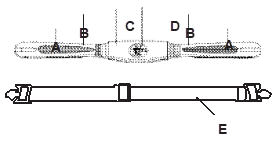 SzenzorTöltő szalagAdóvevőElemtartó rekeszElasztikus övHogyan csatolja fel az övet: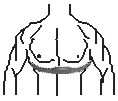 Helyezze a heveder (E) egyik végét az elosztócsík (B) furatába, majd fordítsa a heveder végét jobbra, hogy illeszkedjen a furatba, és nyomja meg az összekötő darabot. Tartsa a mellkaspántot úgy, hogy az érzékelő (A) megérintse a mellkasát. Ezután helyezze a rugalmas heveder (E) másik végét az öv (B) lyukába. Állítsa be a rugalmas szalagot szorosan. Az érzékelőnek (A) szorosan érintkeznie kell a szív bal és jobb kamrájának bőrével.Megjegyzés: Az öv megfelelő viseléséhez ellenőrizze, hogy az adó párhuzamos-e a talajjal, és hogy az érzékelő megérinti-e a szív bal és jobb kamrájának bőrét..Elem csere: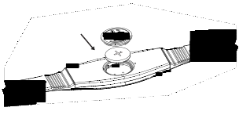 Csavarja le az akkumulátor fedelét a hevederről, és helyezze be az elemet + oldalával felfelé. Csavarja vissza az elemtartó fedelét.Megjegyzés: Előfordulhat, hogy az adó nem rögzíti pontosan a pulzusát, ha a bőre túl száraz. Megnedvesítheti az érzékelőt (A), és próbálkozzon újra. Előfordulhat, hogy az érzékelő nem érzékeli a pulzusát, ha a mellkasszőr túl vastag. Ha lehetséges, helyezze az érzékelőt sűrű szőrzetes területekre.Töltse le a Bluetooth alkalmazástHasználja a kódot:
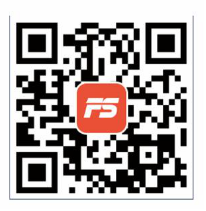 Regisztráljon és jelentkezzen be.Ha új felhasználó vagy, hozzon létre egy új fiókot és kódot az edzések nyomon követéséhez. Ha Ön nem új felhasználó, egyszerűen írja be fiókját és kódját, majd írja be.Iratkozzon fel e-mail címmel vagy telefonszámmal, majd adja meg fiókját és        kódját.      3.  Kapcsolja össze a telefonjávalNyissa meg a Bluetooth funkciót, és keresse meg a futópadot, és csatlakozzon ahoz.Válassza a több módos lehetőséget.A mozgás módját balra vagy jobbra görgetve választhatja ki, beleértve a cél és a jelenet módot is.Nyomja meg a START gombot az edzés megkezdéséhez.. A mobil alkalmazás működtetése és az alkalmazás összekapcsolása a futópaddal:Nyissa ki a Fitshow aplikációt.Katintson a „Search Appliance“ (kikeresés).Amikor a futópad ikon és annak Bluetooth neve (FS-BE9CB3) megjelenik a képernyő közepén, kattintson a "Készülék csatlakoztatása" gombra.Nyomja meg a START -ot.A mobil telefonja most az edzés paramétereit mutatja.Testzsír funkcióKészenléti állapotban a PROG gombbal válassza a FAT elemet a testzsír teszt üzemmódba lépéshez. A MODE gombbal válasszon ki egy paramétert (nem, életkor, magasság, súly). A megfelelő ablakban az "F1", "F2", "F3", "F4" felirat látható. Állítsa be az egyes paraméterek értékét a SPEED +/- gombokkal. A paraméterek beállítása után nyomja meg újra a MODE gombot. A megfelelő ablakban az "F5" és a "-" felirat jelenik meg, majd tegye a tenyerét másodpercekre a fogantyúkon lévő pulzusérzékelőkre. A megfelelő ablakban megjelenik a testzsír indexe.Paraméterek:Testzsír index:Alvó módHa a futópad leáll, és 10 percig nem nyom meg egyetlen gombot sem, a gép alvó üzemmódba lép. Bármelyik gombbal újra felébresztheti.Hiba jelentésekMikor hívjonEzt a futópadot úgy tervezték, hogy a felhasználó biztonsága elsődleges fontosságú legyen áramkimaradás esetén. A futópad automatikusan kikapcsol, hogy megakadályozza a felhasználó sérülését és a drága alkatrészek, például a motor károsodását.Ha szokatlan viselkedést tapasztal a gépen, egyszerűen lépjen a gép elejére, kapcsolja ki és be a főkapcsolót. Ennek tisztáznia kell a véletlenszerű hibákat, és újra fel kell készítenie a futópadot a normál működésre.Ha a futópad a kikapcsolás és ismételt kikapcsolás után sem működik, lépjen kapcsolatba a kereskedővel.Probléma megoldásBiztosíték helyzete: 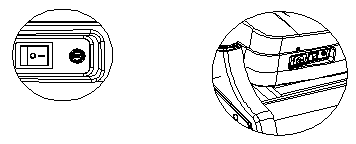 Gyakorlati tippekElőször próbálja meg kideríteni a pulzusát. Győződjön meg róla, hogy a szíve dobog a célterületen. Tudnia kell, hogyan figyelheti a pulzusát. A legegyszerűbb módja a pulzus érzése a nyaki mindkét oldalon a nyaki artériában. A légcső és a nagy nyaki izom között. Tíz másodperc alatt számolja meg az ütések számát, majd megszorozza hatmal. Ez megadja a percenkénti ütemszámot. Milyen gyorsan kell dobognia a szívének az aerob edzés során? Elég gyors ahhoz, hogy eljusson a "célzóna" percenkénti ütemtartományához, amelyet nagyrészt életkora és fizikai állapota határoz meg. Az általunk megadott táblázat alapján meghatározhatja úti célzónáját.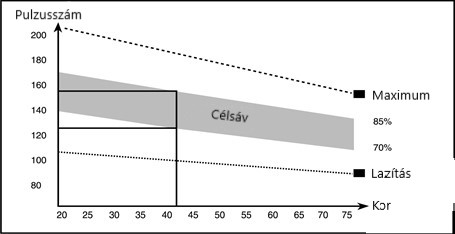 Az aerob testmozgás minden olyan folyamatos tevékenység, amely oxigént juttat az izmokba a szíveden és a tüdődön keresztül. Ez javítja az állapotot, amelyet bármilyen tevékenység támogat, például a nagy izomcsoportokat - karokat, lábakat vagy feneket - használva. A szíved gyorsan dobog, és mélyen lélegzel. Az aerob testmozgásnak része kell lennie a teljes edzésprogramban.Bemelegítő és laító gyakorlatokA megfelelő edzésterv bemelegítő gyakorlatokból, aerob edzésből és relaxációs gyakorlatokból áll. Ismételje meg az egész tervet legalább kétszer, ideális esetben hetente háromszor, vegyen egy szabadnapot a napok között. Néhány hónap elteltével hetente négyszer-ötször növelheti az edzés gyakoriságát.A bemelegítő gyakorlatok az edzés fontos részét képezik, és mindig meg kell őket előzniük. Az izmok bemelegítésével és nyújtásával felkészítik testét egy igényesebb edzésre, ami növeli a vérkeringést és a pulzusszámot, és több oxigénnel látja el izmait. Ismételje meg ezeket a gyakorlatokat az edzés után az izomfájdalom csökkentése érdekében. A következő bemelegítő és relaxációs gyakorlatokat javasoljuk:Lábait helyezze úgy, hogy a térdei kifelé nézzenek. Lábait nyomja olyan közel a lágyékához, amennyire csak lehetséges. Ezután nyomja a térdeit lefele  irányban. 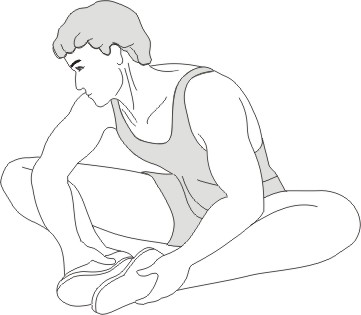 Ha lehetséges, maradjon ebben a helyzetben 15 másodpercig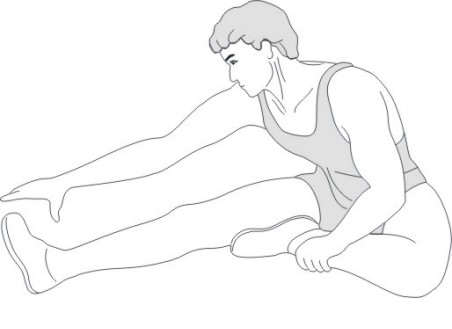 Üljön le, nyújtsa ki a jobb lábát. Hajlítsa be a bal lábát, majd helyezze a talpát a jobb combjára. Ezután próbálja elérni a jobb talpát a jobb kezével. Ha lehetséges, maradjon ebben a helyzetben 15 másodpercig.  .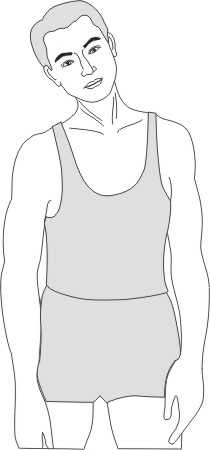 Döntse a fejét jobb oldalra úgy, hogy nyaka megfeszüljön. Lassan döntse  a fejét félkörben, a mellkas irányában, majd fordítsa a fejét bal oldalra.  Kellemes feszültséget fog érezni nyaktájékon. Ezt a gyakorlatot felváltva  megismételheti...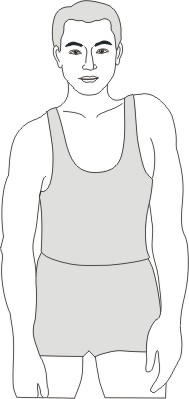 Húzza fel a jobb és a bal vállát felváltva, majd egyidejűleg emelje meg mindkét  vállát.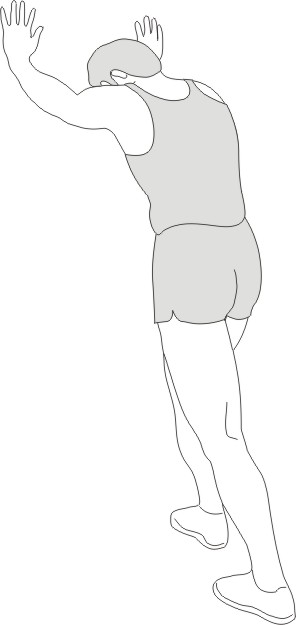 Helyezze mindkét kezét a falra, hogy teste biztos támaszt találjon. Lépjen a bal lábával  hátra, majd próbálja hozzáérinteni a teste hátsó részéhez, váltogassa ezt a mozdulatot  a jobb lábával. Ez a gyakorlat segít egyaránt a hátizmok és a lábizmok nyújtásában is. Ha lehetséges, maradjon ebben a helyzetben 15 másodpercig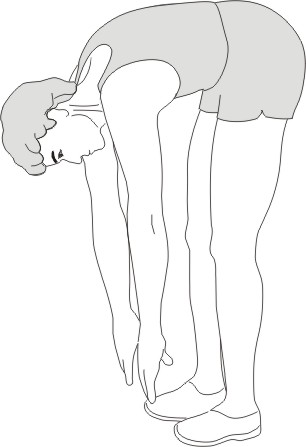 Hajoljon előre, majd próbálja megérinteni a hüvelykujját, ha lehetséges. Ha lehetséges, maradjon ebben a helyzetben 15 másodpercig..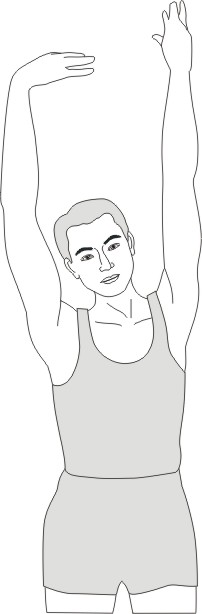 Emelje fel felváltva a jobb és a bal karját a mennyezet irányában. Kellemes feszültséget fog érezni a jobb és bal oldalon. Párszor ismételje meg a gyakorlatot.S.sz.Megnevezés DBS.sz.MegnevezésDB1Bázis140Bal hátsó végzáró12Döntésszög kerete141Jobb hátsó végzáró13Fő váz142Bázis fedél (bal, jobb)24Bal rúd143Bázis fedél25Jobb rúd144Oldalsó sín fedele26Fogamtyú állvány145Oldalsó sín27Csavar M10x55146Tartólemez fedele18Csavar M10x45547Fogantyú hab29Csavar M8x55248Motor szalag 210J-6110Csavar Ø4x20849Betét  Ø25x33xM8811Csavar M8x25150Bázis láb412Csavar M8x30451Mozgatható alapkerék213Csavar M8x35452Mozgatható vázkerék214Csavar M8x40353Mágnes gyúrű habja115Csavar Ø4x12254Futó pad 1220x605xT15116Csavar M8x65355Futó szalag 160x2870xT1.6117Csavar M8x20856U lyuk118Csavar M5x28857Kábel tömszelence Ø24xØ15x6119Csavar Ø4x15758Tápkábel120Csavar Ø4x123059Motor121Csavar Ø3x10460Dőlésszög motorja122Csavar  Ø4x122261Kapcsoló 123Anya M10662Mágnes gyűrű Ø28x16x13124Anya M81163Biztosíték 125Alátét Ø11xØ22x2.0664Léghenger126Alátét  Ø9xØ16xT1.61265Felső  regulátor127Rugós alátét M8466Regulátor128Rugós alátét M10467Biztonsági kulcs129Elülső görgő168Felső  kábel130Hátső görgő169Középső  kábel131Konzol felső doboza170Alsó  kábel132Konzol alső doboza171Audio kábel133A konzol felső PBC fedele1ACsavar M8x55634A konzol alsó PBC fedele1BCsavar M8x15435Az elülső fogantyú felső fedele1CCsavar Ø4x15636Az alsó fogantyú felső fedele1DAlátét Ø9xØ16xT1.61037Fogantyú fedél2EKulcs  S13, 15138Motor elülső takarója1FKulcs S5139Motor fedél1GKulcs S61Kezdő értékAlapértelmezett értékBeállítási tartományMegjelenítési tartományIdő (perc:másod.)0:0030:005:00 – 99:000:00 – 99:59Gyorsaság (km/h)0.0N/AN/A1.0 – 18.0Dőlésszög (%)0N/AN/A0 – 18Távolság  (km)0.001.01.0 – 99.00.00 – 99.9Pulzus (údery/min)PN/AN/A60 – 200Kalória (kcal)05010 - 9900 - 999ProgramProgramSzegmensSzegmensSzegmensSzegmensSzegmensSzegmensSzegmensSzegmensSzegmensSzegmensProgramProgram11121314151617181920P01Gyorsaság3444455633P01Dőlésszög0114443330P02Gyorsaság4665554433P02Dőlésszög2443333222P03Gyorsaság 2326878642P03Dőlésszög2434434453P04Gyorsaság3345676533P04Dőlésszög2335522330P05Gyorsaság4557786663P05Dőlésszög2324324353P06Gyorsaság2335784562P06Dőlésszög3465536543P07Gyorsaság2235677882P07Dőlésszög0114443330P08Gyorsaság2688654442P08Dőlésszög2345544411P09Gyorsaság2336565542P09Dőlésszög2324324353P10Gyorsaság3425685752P10Dőlésszög359109128651P11Gyorsaság2348765432P11Dőlésszög2578568653P12Gyorsaság2568575432P12Dőlésszög26109568575P13Gyorsaság2324758542P13Dőlésszög2434434433P14Gyorsaság3345876543P14Dőlésszög2334422330P15Gyorsaság4557787753P15Dőlésszög2324323333P16Gyorsaság2246888642P16Dőlésszög6644666555P17Gyorsaság22668106622P17Dőlésszög991010101212863P18Gyorsaság2345234532P18Dőlésszög7889966532P19Gyorsaság 2462462462P19Dőlésszög3444333432P20Gyorsaság1345654321P20Dőlésszög4455333222ProgramProgramSzegmensSzegmensSzegmensSzegmensSzegmensSzegmensSzegmensSzegmensSzegmensSzegmensProgramProgram11121314151617181920P01Gyorsaság3444455633P01Dőlésszög0114443330P02Gyorsaság4665554433P02Dőlésszög2443333222P03Gyorsaság 2326878642P03Dőlésszög2434434453P04Gyorsaság3345676533P04Dőlésszög2335522330P05Gyorsaság4557786663P05Dőlésszög2324324353P06Gyorsaság2335784562P06Dőlésszög3465536543P07Gyorsaság2235677882P07Dőlésszög0114443330P08Gyorsaság2688654442P08Dőlésszög2345544411P09Gyorsaság2336565542P09Dőlésszög2324324353P10Gyorsaság3425685752P10Dőlésszög359109128651P11Gyorsaság2348765432P11Dőlésszög2578568653P12Gyorsaság2568575432P12Dőlésszög26109568575P13Gyorsaság2324758542P13Dőlésszög2434434433P14Gyorsaság3345876543P14Dőlésszög2334422330P15Gyorsaság4557787753P15Dőlésszög2324323333P16Gyorsaság2246888642P16Dőlésszög6644666555P17Gyorsaság22668106622P17Dőlésszög991010101212863P18Gyorsaság2345234532P18Dőlésszög7889966532P19Gyorsaság 2462462462P19Dőlésszög3444333432P20Gyorsaság1345654321P20Dőlésszög4455333222ProgramProgramSzegmensSzegmensSzegmensSzegmensSzegmensSzegmensSzegmensSzegmensSzegmensSzegmensProgramProgram12345678910P21Gyorsaság4544423353P21Dőlésszög1221133222P22Gyorsaság5644422542P22Dőlésszög2233344322P23Rýchlosť2444424532P23Dőlésszög2244466322P24Gyorsaság3595566443P24Dőlésszög2244466322P25Gyorsaság3454336542P25Dőlésszög4455333222P26Gyorsaság1364425432P26Dőlésszög3444333432P27Gyorsaság4533366533P27Dőlésszög2489966544P28Gyorsaság1344423442P28Dőlésszög3224322463P29Gyorsaság2555456332P29Dőlésszög5588999742P30Gyorsaság6654424433P30Dőlésszög455881010863P31Gyorsaság4244345543P31Dőlésszög2456325520P32Gyorsaság5522455763P32Dőlésszög3573356533P33Gyorsaság2321329943P33Dőlésszög2005532321P34Gyorsaság2345654321P34Dőlésszög4224266544P35Gyorsaság2468664422P35Dőlésszög4455333222P36Gyorsaság2468664422P36Dőlésszög5588999741P37Gyorsaság22668106622P37Dőlésszög422681012863P38Gyorsaság2345234532P38Dőlésszög7889966532P39Gyorsaság2462462462P39Dőlésszög3444333432P40Gyorsaság1345654321P40Dőlésszög4455333222ProgramProgramSzegmensSzegmensSzegmensSzegmensSzegmensSzegmensSzegmensSzegmensSzegmensSzegmensProgramProgram12345678910P21Gyorsaság4544423353P21Dőlésszög1221133222P22Gyorsaság5644422542P22Dőlésszög2233344322P23Rýchlosť2444424532P23Dőlésszög2244466322P24Gyorsaság3595566443P24Dőlésszög2244466322P25Gyorsaság3454336542P25Dőlésszög4455333222P26Gyorsaság1364425432P26Dőlésszög3444333432P27Gyorsaság4533366533P27Dőlésszög2489966544P28Gyorsaság1344423442P28Dőlésszög3224322463P29Gyorsaság2555456332P29Dőlésszög5588999742P30Gyorsaság6654424433P30Dőlésszög455881010863P31Gyorsaság4244345543P31Dőlésszög2456325520P32Gyorsaság5522455763P32Dőlésszög3573356533P33Gyorsaság2321329943P33Dőlésszög2005532321P34Gyorsaság2345654321P34Dőlésszög4224266544P35Gyorsaság2468664422P35Dőlésszög4455333222P36Gyorsaság2468664422P36Dőlésszög5588999741P37Gyorsaság22668106622P37Dőlésszög422681012863P38Gyorsaság2345234532P38Dőlésszög7889966532P39Gyorsaság2462462462P39Dőlésszög3444333432P40Gyorsaság1345654321P40Dőlésszög4455333222ProgramProgramSzegmensSzegmensSzegmensSzegmensSzegmensSzegmensSzegmensSzegmensSzegmensSzegmensProgramProgram12345678910P41Gyorsaság3455345444P41Dőlésszög3332212211P42Gyorsaság4666456444P42Dőlésszög3322222333P43Gyorsaság4777477444P43Dőlésszög3332222444P44Gyorsaság7577885955P44Dőlésszög3332222444P45Gyorsaság7756788543P45Dőlésszög5554444553P46Gyorsaság6886788644P46Dőlésszög4433334443P47Gyorsaság5345345333P47Dőlésszög3666778899P48Gyorsaság7467467444P48Dőlésszög6678999101010P49Gyorsaság4784899444P49Dőlésszög6446655889P50Gyorsaság5468866544P50Dőlésszög5884445588P51Gyorsaság443661010559P51Dőlésszög6222224563P52Gyorsaság5665675579P52Dőlésszög5500235733P53Gyorsaság4436795859P53Dőlésszög3375320055P54Gyorsaság5432123456P54Dőlésszög3666778899P55Gyorsaság6442224686P55Dőlésszög5554444553P56Gyorsaság8642224686P56Dőlésszög6446655889P57Gyorsaság3443222668P57Dőlésszög6678999101010P58Gyorsaság3453223452P58Dőlésszög3666778899P59Gyorsaság6246224624P59Dőlésszög4433334443P60Gyorsaság5432113456P60Dőlésszög5554444553P60Dőlésszög3322233445ProgramProgramSzegmensSzegmensSzegmensSzegmensSzegmensSzegmensSzegmensSzegmensSzegmensSzegmensProgramProgram12345678910P41Gyorsaság3455345444P41Dőlésszög3332212211P42Gyorsaság4666456444P42Dőlésszög3322222333P43Gyorsaság4777477444P43Dőlésszög3332222444P44Gyorsaság7577885955P44Dőlésszög3332222444P45Gyorsaság7756788543P45Dőlésszög5554444553P46Gyorsaság6886788644P46Dőlésszög4433334443P47Gyorsaság5345345333P47Dőlésszög3666778899P48Gyorsaság7467467444P48Dőlésszög6678999101010P49Gyorsaság4784899444P49Dőlésszög6446655889P50Gyorsaság5468866544P50Dőlésszög5884445588P51Gyorsaság443661010559P51Dőlésszög6222224563P52Gyorsaság5665675579P52Dőlésszög5500235733P53Gyorsaság4436795859P53Dőlésszög3375320055P54Gyorsaság5432123456P54Dőlésszög3666778899P55Gyorsaság6442224686P55Dőlésszög5554444553P56Gyorsaság8642224686P56Dőlésszög6446655889P57Gyorsaság3443222668P57Dőlésszög6678999101010P58Gyorsaság3453223452P58Dőlésszög3666778899P59Gyorsaság6246224624P59Dőlésszög4433334443P60Gyorsaság5432113456P60Dőlésszög5554444553P60Dőlésszög3322233445ProgramProgramSzegmensSzegmensSzegmensSzegmensSzegmensSzegmensSzegmensSzegmensSzegmensSzegmensProgramProgram12345678910P61Gyorsaság3455345444P61Dőlésszög3332212211P62Gyorsaság4666456444P62Dőlésszög3322222333P63Gyorsaság4777477444P63Dőlésszög3332222444P64Gyorsaság7577885955P64Dőlésszög3332222444P65Gyorsaság7756788543P65Dőlésszög5554444553P66Gyorsaság6886788644P66Dőlésszög4433334443P67Gyorsaság5345345333P67Dőlésszög3666778899P68Gyorsaság7467467444P68Dőlésszög6678999101010P69Gyorsaság4784899444P69Dőlésszög6446655889P70Gyorsaság5468866544P70Dőlésszög5884445588P71Gyorsaság443661010559P71Dőlésszög6222224563P72Gyorsaság5665675579P72Dőlésszög5500235733P73Gyorsaság4436795859P73Dőlésszög3375320055P74Gyorsaság5432123456P74Dőlésszög3666778899P75Gyorsaság6442224686P75Dőlésszög5554444553P76Gyorsaság8642224686P76Dőlésszög6446655889P77Gyorsaság3443222668P77Dőlésszög6678999101010P78Gyorsaság3453223452P78Dőlésszög3666778899P79Gyorsaság6246224624P79Dőlésszög4433334443P80Gyorsaság5432113456P80Dőlésszög5554444553P80Dőlésszög3322233445ProgramProgramSzegmensSzegmensSzegmensSzegmensSzegmensSzegmensSzegmensSzegmensSzegmensSzegmensProgramProgram12345678910P61Gyorsaság3455345444P61Dőlésszög3332212211P62Gyorsaság4666456444P62Dőlésszög3322222333P63Gyorsaság4777477444P63Dőlésszög3332222444P64Gyorsaság7577885955P64Dőlésszög3332222444P65Gyorsaság7756788543P65Dőlésszög5554444553P66Gyorsaság6886788644P66Dőlésszög4433334443P67Gyorsaság5345345333P67Dőlésszög3666778899P68Gyorsaság7467467444P68Dőlésszög6678999101010P69Gyorsaság4784899444P69Dőlésszög6446655889P70Gyorsaság5468866544P70Dőlésszög5884445588P71Gyorsaság443661010559P71Dőlésszög6222224563P72Gyorsaság5665675579P72Dőlésszög5500235733P73Gyorsaság4436795859P73Dőlésszög3375320055P74Gyorsaság5432123456P74Dőlésszög3666778899P75Gyorsaság6442224686P75Dőlésszög5554444553P76Gyorsaság8642224686P76Dőlésszög6446655889P77Gyorsaság3443222668P77Dőlésszög6678999101010P78Gyorsaság3453223452P78Dőlésszög3666778899P79Gyorsaság6246224624P79Dőlésszög4433334443P80Gyorsaság5432113456P80Dőlésszög5554444553P80Dőlésszög3322233445Program HRC1Program HRC1Program HRC1Program HRC1Program HRC1Program HRC1Program HRC1Program HRC1ÉletkorCélmező értékeCélmező értékeCélmező értékeÉletkorCélmező értékeCélmező értékeCélmező értékeÉletkorLegkisebbAlapértelmezett LegmagasabbÉletkorLegkisebbAlapértelmezettLegmagasabb1516016517048127132137161591641694912613113617158163168501251301351815716216751124129134191561611665212312813320155160165531221271322115415916454121126131221531581635512012513023152157162561191241292415115616157118123128251501551605811712212726149154159591161211262714815315860115120125281471521576111411912429146151156621131181233014515015563112117122311441491546411111612132143148153651101151203314214715266109114119341411461516710811311835140145150681071121173613914414969106111116371381431487010511011538137142147711041091143913614114672103108113401351401457310210711241134139144741011061114213313814375100105110431321371427699104109441311361417798103108451301351407897102107461291341397996101106471281331388095100105Program HRC2Program HRC2Program HRC2Program HRC2Program HRC2Program HRC2Program HRC2Program HRC2ÉletkorCélmező értékeCélmező értékeCélmező értékeÉletkorCélmező értékeCélmező értékeCélmező értékeÉletkorLegkisebbAlapértelmezett LegmagasabbÉletkorLegkisebbAlapértelmezettLegmagasabb1516016517048127132137161591641694912613113617158163168501251301351815716216751124129134191561611665212312813320155160165531221271322115415916454121126131221531581635512012513023152157162561191241292415115616157118123128251501551605811712212726149154159591161211262714815315860115120125281471521576111411912429146151156621131181233014515015563112117122311441491546411111612132143148153651101151203314214715266109114119341411461516710811311835140145150681071121173613914414969106111116371381431487010511011538137142147711041091143913614114672103108113401351401457310210711241134139144741011061114213313814375100105110431321371427699104109441311361417798103108451301351407897102107461291341397996101106471281331388095100105Program HRC3Program HRC3Program HRC3Program HRC3Program HRC3Program HRC3Program HRC3Program HRC3KorCélmező értékeCélmező értékeCélmező értékeKorCélmező értékeCélmező értékeCélmező értékeKorLegkisebbAlapértelmezettLegmagasabbKorLegkisebbAlapértelmezettLegmagasabb151701751804815516016516170175180491541591641717017518050153158163181691741795115215716219169174179521511561612016817317853150155160211681731785414915415922168173178551481531582316717217756147152157241671721775714615115625166171176581451501552616617117659144149154271661711766014314815328165170175611421471522916517017562141146151301651701756314014515031164169174641391441493216416917465138143148331631681736613714214734163168173671361411463516316817368135140145361621671726913413914437162167172701331381433816116617171132137142391601651707213113614140160165170731301351404115916416974129134139421591641697512813313843158163168761271321374415816316877126131136451581631687812513013546157162167791241291344715616116680123128133ParaméterAlapértelmezett értékBeállítási tartományMegjegyzésNem (-1-)00 (férfi)0 – 100 = férfi, 01 = nöKor (-2-)25 éves10 – 99 évigMagasság (-3-)170 cm100 – 220 cmSúly (-4-)70 kg20 – 150 kgPod 19Alultáplált19 – 26Normál súly26 – 30TúlsúlyNad 30ElhízásKódLehetséges okMegoldás A képernyő nem mutat semmitVezeték meghibásodásaCserélje kiA képernyő nem mutat semmitHibás  konzolCserélje kiA képernyő nem mutat semmitA tápkábel nincs behelyezveHelyette be a tápkábeltE01Helytelen kapcsolat a konzol és a vezérlő közöttCsatlakoztassa a kábelt.E01Hibás IC regulátorHelyezze be helyesen.E01Hibás regulátorCserélje kiE02Hibás MOSEllenőrizze, hogy a mérő vezetéke csatlakozik-e a motorhoz.E02Laza motorvezetékekCsatlakoztassa a motorvezetéketE03Csatlakozási hiba a mágneses indukciós fényérzékelőkönCsatlakoztassa jobban a vezetéket, vagy irányítsa pontosabban a furatba.E05Túl erős áramEllenőrizze, hogy a gép túlterhelt-e, állítsa be és indítsa újra.E07Biztonsági kulcs nincs behelyezveHelyezze be a biztonsági kulcsotA fogantyúk gyorsgombjainak ellentétes funkciójaSTART / STOP  vezető csatlakozik a sebességvezetőhözEllenőrizze az érzékelők vezetékét a fogantyúkon.ProblémaLehetséges okMegoldásFutópad nem kapcsol beNincs csatlakoztatvaCsatlakoztassa.Futópad nem kapcsol beBiztonsági kulcs nincs behelyezveHelyezze beFutópad nem kapcsol beKiesett a biztosíték az othonábanÁllítsa vissza vagy cserélje ki a biztosítékot az ábra szerint.Futópad nem kapcsol beKieset a gép biztosítékaKenje át a szalagot és indítsa ujraFutópad nem kapcsol beKi van kapcsolvaKapcsolja beCsúszik a futószalagTúl szoros a szalagÁllítsa be a szalagotCsúszik a futószalagA vezérszíj nem elég szorosÁllítsa beFutópad megáll mikor rá lépKevés kenő anyagKenje beFutópad megáll mikor rá lépSzoros a szalagÁllítsa beNem megy egyenesenA szalag feszessége nem egyenletes a hátsó görgőnEgyenlítse ki a feszességet